муниципальное бюджетное дошкольное образовательно учреждение83 «Соколенок» города Калуги№ПОЛОЖЕНИЕо комиссии по предупреждению и противодействию коррупциив МБДОУ № 83 «Соколенок» г.КалугиКалуга, 2021г.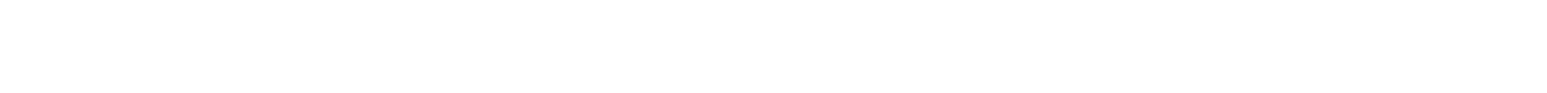 1. Общие положения1.1. Настоящее Положение определяет порядок формирования и деятельности, задачи икомпетенцию Комиссии по предупреждению и противодействию коррупции (далее —Комиссия) в МБДОУ № 83 «Соколенок» г. Калуги.Комиссия в своей деятельности руководствуется Конституцией Российской Федерации,действующим законодательством Российской Федерации, в том числе законом РФ от25.12.2008 № 273-ФЗ «О противодействии коррупции», Федеральным законом № 273-ФЗ «Обобразовании в Российской Федерации», нормативными актами Министерства образования инауки Российской Федерации, а также настоящим Положением.1.2. Комиссия является совещательным органом, который систематически осуществляеткомплекс мероприятий по:--выявлению и устранению причин и условий, порождающих коррупцию;выработке оптимальных механизмов защиты от проникновения коррупции в ДОУ с учетомих специфики, снижению в них коррупционных рисков;созданию единой системы мониторинга и информирования сотрудников по проблемамкоррупции;---антикоррупционной пропаганде и воспитанию;привлечению общественности и СМИ к сотрудничеству по вопросам противодействиякоррупции в целях выработки у сотрудников навыков антикоррупционного поведения всферах с повышенным риском коррупции, а также формирования нетерпимого отношения ккоррупции.1.2.1. Настоящее положение вступает в силу после принятия его на общем собранииработников и утверждения приказом заведующего ДОУ.11.3. В Положении применяются следующие понятия и определения:.3.1. Коррупция – злоупотребление служебным положением, дача взятки, получение взятки,злоупотребление полномочиями, коммерческий подкуп либо иное незаконное использованиефизическим лицом своего должностного положения вопреки законным интересам общества игосударства в целях получения выгоды в виде денег, ценностей, иного имущества или услугимущественного характера, иных имущественных прав для себя или для третьих лиц, либонезаконное предоставление такой выгоды указанному лицу другими физическими лицами;совершение деяний, указанных выше, от имени или в интересах юридического лица.1.3.2. Противодействие коррупции – скоординированная деятельность федеральных органовгосударственной власти, органов государственной власти субъектов РФ, органов местногосамоуправления муниципальных образований, институтов гражданского общества,организаций и физических лиц по предупреждению коррупции, уголовному преследованиюлиц, совершивших коррупционные преступления, минимизации и (или) ликвидации ихпоследствий.1.3.3. Коррупционное правонарушение – как отдельное проявление коррупции, влекущее засобой дисциплинарную, административную, уголовную или иную ответственность..3.4. Субъекты антикоррупционной политики – органы государственной власти и местного1самоуправления, учреждения, организации и лица, уполномоченные на формирование иреализацию мер антикоррупционной политики, граждане.В ДОУ субъектами антикоррупционной политики являются:--педагогический коллектив, обслуживающий персонал;физические юридические лица, заинтересованныеивкачественном оказанииобразовательных услуг.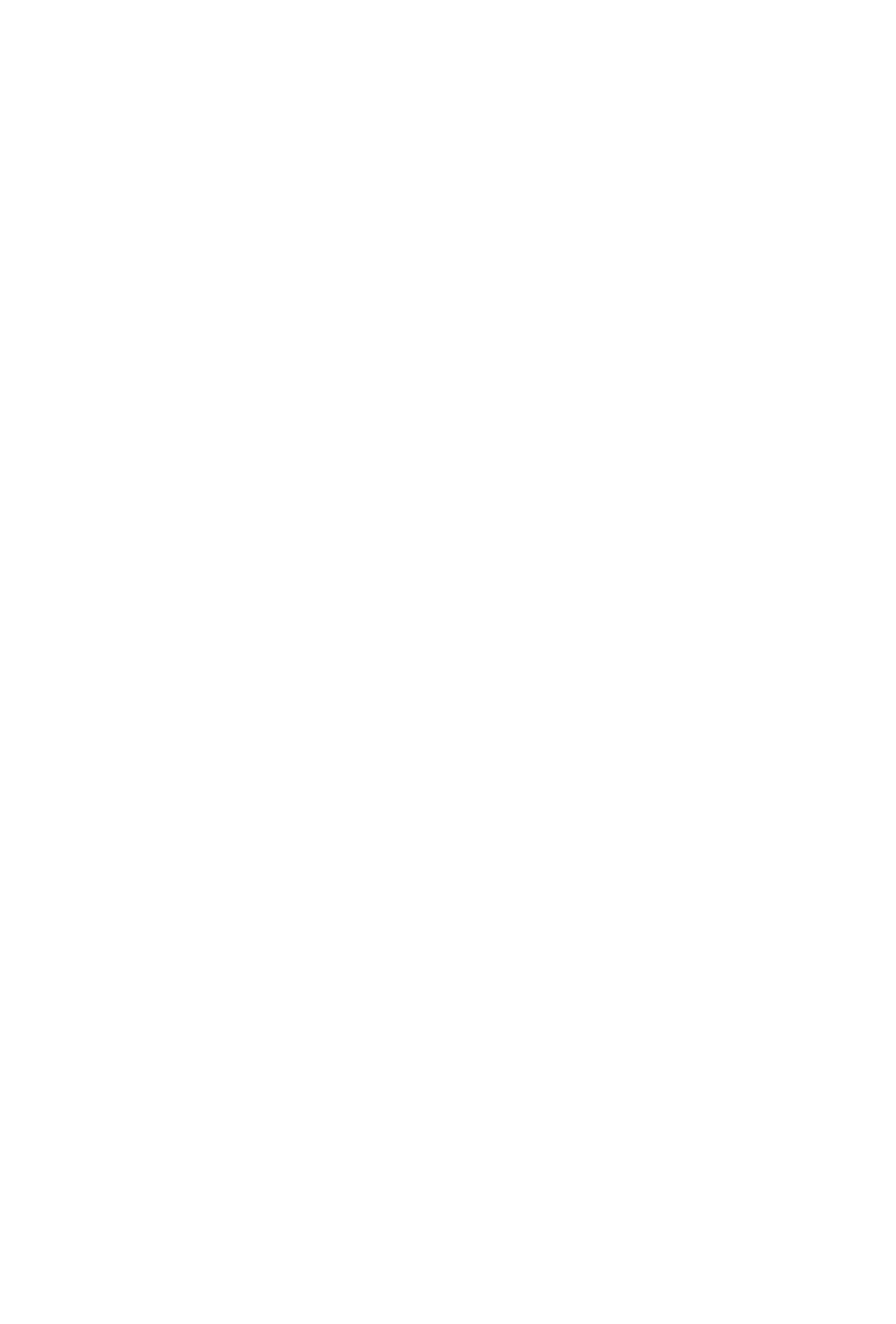 1.3.5. Субъекты коррупционных правонарушений – физические лица, использующие свойстатус вопреки законным интересам общества и государства для незаконного получениявыгод, а также лица, незаконно предоставляющие такие выгоды.1.3.6. Предупреждение коррупции – деятельность субъектов антикоррупционной политики,направленная на изучение, выявление, ограничение либо устранение явлений и условий,порождающих коррупционные правонарушения, или способствующих их распространению.2. Задачи КомиссииКомиссия для решения стоящих перед ней задач:.1. Участвует в разработке и реализации приоритетных направлений антикоррупционнойполитики в ДОУ..2. Координирует деятельность по устранению причин коррупции и условий имспособствующих, выявлению и пресечению фактов коррупции и её проявлений..3. Вносит предложения, направленные на реализацию мероприятий по устранению причин иусловий, способствующих коррупции в ДОУ..4. Вырабатывает рекомендации для практического использования по предотвращению ипрофилактике коррупционных правонарушений в деятельности ДОУ..5. Взаимодействует с правоохранительными органами в целях реализации мер,22222направленных на предупреждение (профилактику) коррупции и на выявление субъектовкоррупционных правонарушений.3. Порядок формирования и деятельность Комиссии3.1. Комиссия состоит из 5 членов. Состав членов Комиссии рассматривается иутверждается на общем собрании трудового коллектива ДОУ. Ход рассмотрения и принятиярешения фиксируется в протоколе общего собрания. Состав Комиссии утверждается приказомзаведующего ДОУ.3--.2. В состав Комиссии входят:председатель комиссии;члены комиссии.В состав комиссии входит заведующий, представитель профсоюзного комитета и другиеработники ДОУ.3.3. Основной формой работы Комиссии является заседание, которое носит открытыйхарактер. Дата и время проведения заседаний, в том числе внеочередных, определяетсяпредседателем Комиссии. Присутствие на заседаниях Комиссии ее членов обязательно. Онине вправе делегировать свои полномочия другим лицам. В случае отсутствия возможностичленов Комиссии присутствовать на заседании, они вправе изложить свое мнение порассматриваемым вопросам в письменном виде.3.4. Заседание Комиссии правомочно, если на нем присутствует не менее двух третей общегочисла ее членов. В случае несогласия с принятым решением, член Комиссии вправе вписьменном виде изложить особое мнение, которое подлежит приобщению к протоколу.3.5. Члены Комиссии добровольно принимает на себя обязательства о неразглашениисведений, затрагивающих честь и достоинство граждан и другой конфиденциальнойинформации, которая рассматривается (рассматривалась) Комиссией. Информация,полученная Комиссией, может быть использована только в порядке, предусмотренномфедеральным законодательством об информации, информатизации и защите информации.3.6. Комиссию возглавляет председатель. Председатель избирается на первом заседанииКомиссии открытым голосованием простым большинством голосов от общего численногосостава Комиссии. Председатель определяет место, время проведения и повестку днязаседания Комиссии. На основе предложений членов Комиссии формирует план работы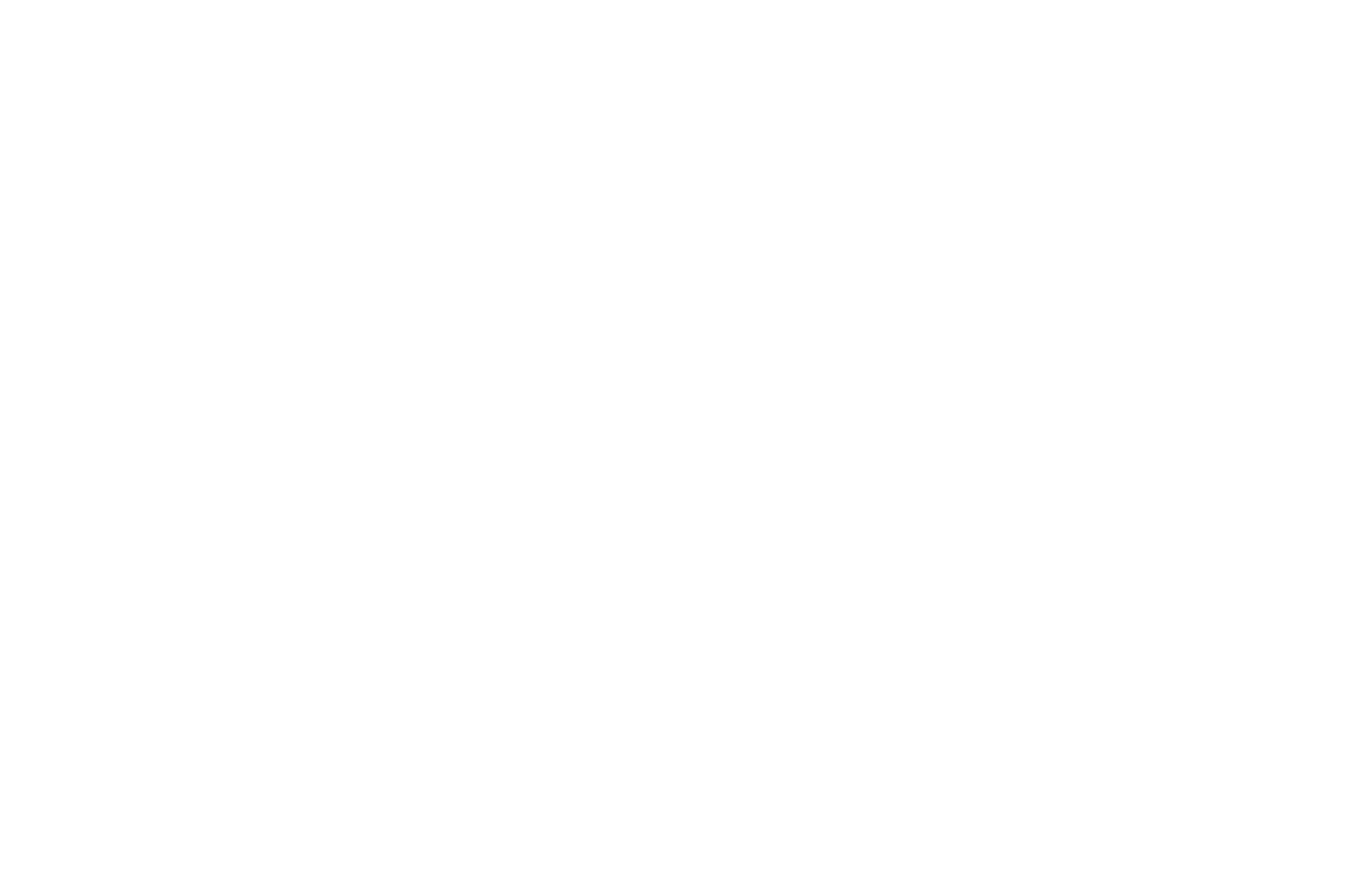 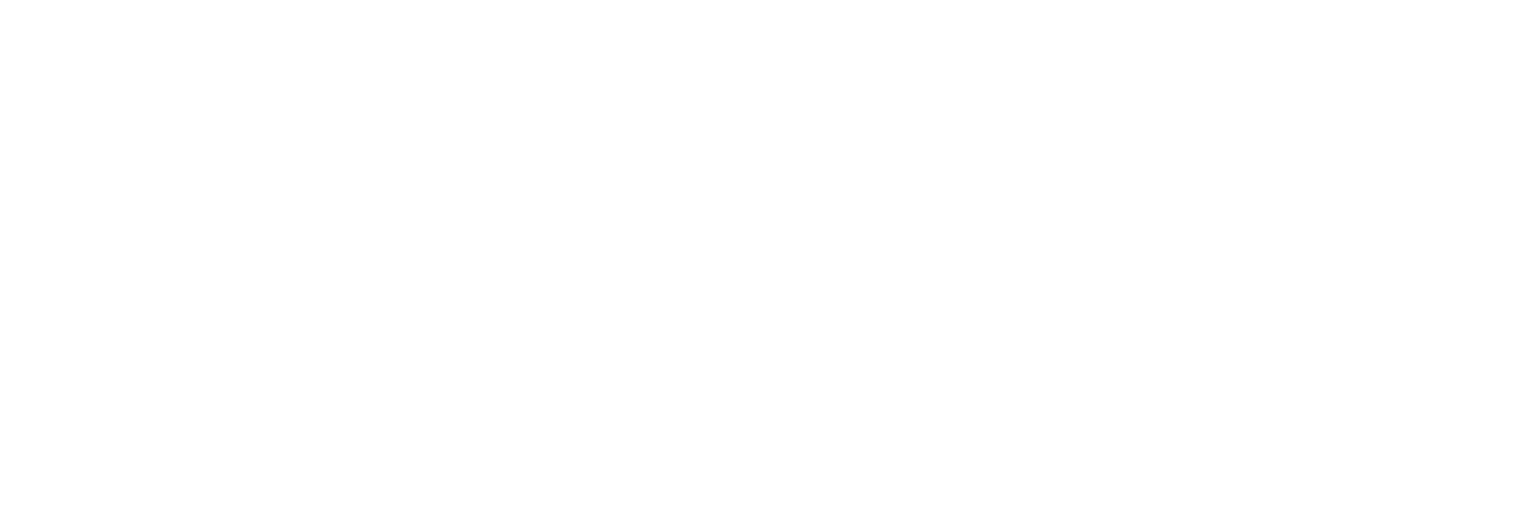 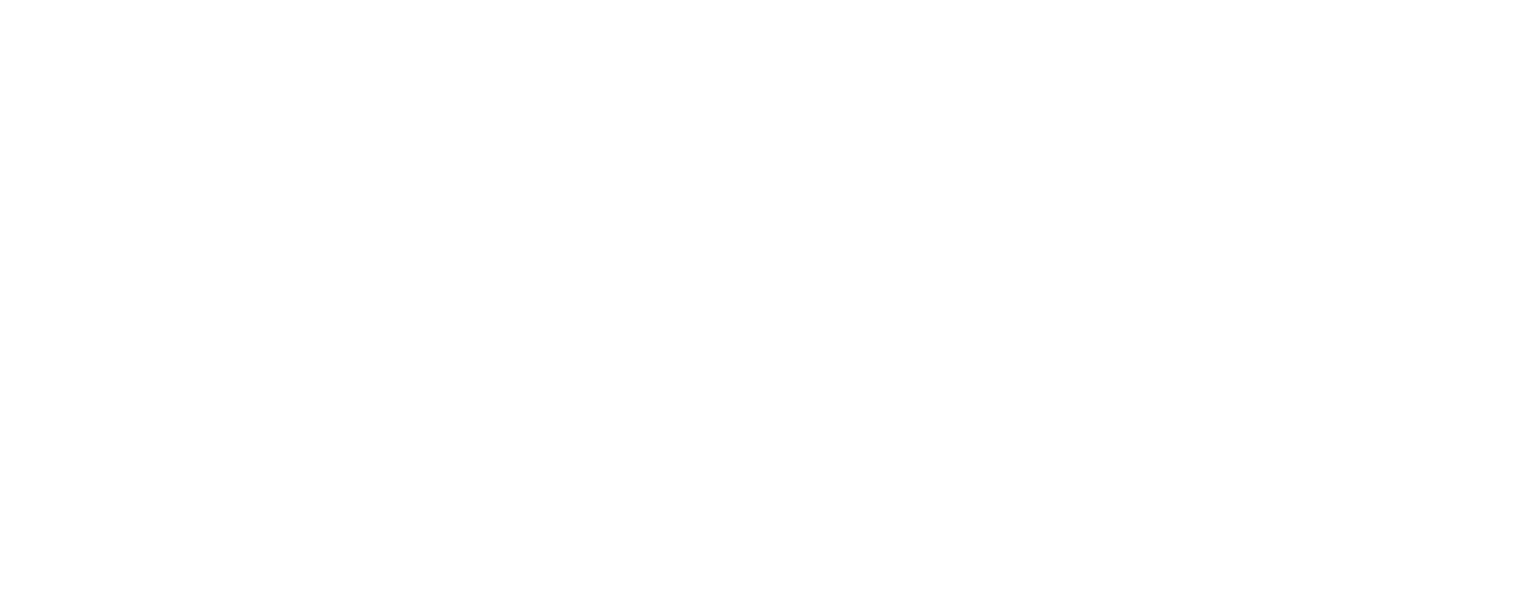 Комиссии на квартал и повестку дня его очередного заседания. Из состава Комиссиипредседателем назначаются заместитель и секретарь.3.7. Секретарь Комиссии:--организует подготовку материалов к заседанию Комиссии, а также проектов его решений;информирует членов Комиссии о месте, времени проведения и повестке дня очередногозаседанияКомиссии,обеспечиваетнеобходимымисправочно-информационнымиматериалами. Секретарь Комиссии свою деятельность осуществляет на общественныхначалах.-контролирует состояние выполнения мероприятий, предусмотренных квартальнымипланами работы Комиссии в установленные сроки с последующим докладом результатовпредседателю Комиссии по итогам заседания Комиссии оформляется протокол, к которомуприлагаются документы, рассмотренные на заседании Комиссии.4. Полномочия Комиссии.1. Комиссия координирует деятельность подразделений ДОУ по реализации мерпротиводействия коррупции..2. Комиссия вносит предложения на рассмотрение общего собрания работников по44совершенствованию деятельности в сфере противодействия коррупции, а также участвует вподготовке проектов локальных нормативных актов по вопросам, относящимся к еекомпетенции.4.3. Участвует в разработке форм и методов осуществления антикоррупционной деятельностии контролирует их реализацию..4. Рассматривает предложения о совершенствовании методической и организационнойработы противодействия коррупции в ДОУ..5. Вносит предложения по финансовому и ресурсному обеспечению мероприятий по борьбес коррупцией в ДОУ..6 Решения Комиссии принимаются на заседании открытым голосованием простым444большинством голосов присутствующих членов Комиссии и носят рекомендательныйхарактер.4.7. Члены Комиссии обладают равными правами при принятии решений. Решения Комиссииоформляются протоколом, который подписывает председатель Комиссии, и принеобходимости, реализуются путем принятия соответствующих приказов и распоряженийзаведующего ДОУ.5. Внесение изменений.1. Внесение изменений и дополнений в настоящее Положение осуществляется путемподготовки проекта Положения в новой редакции.5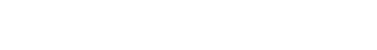 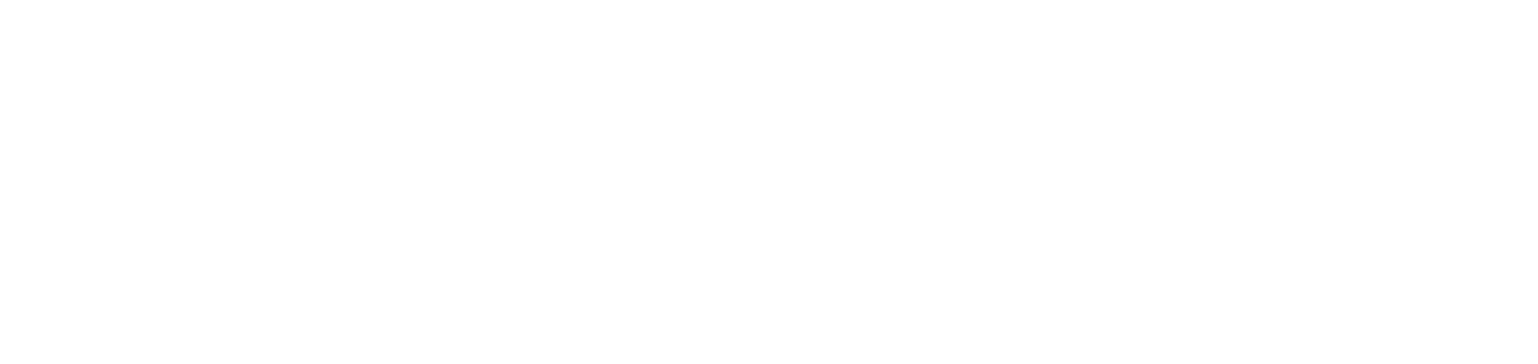 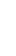 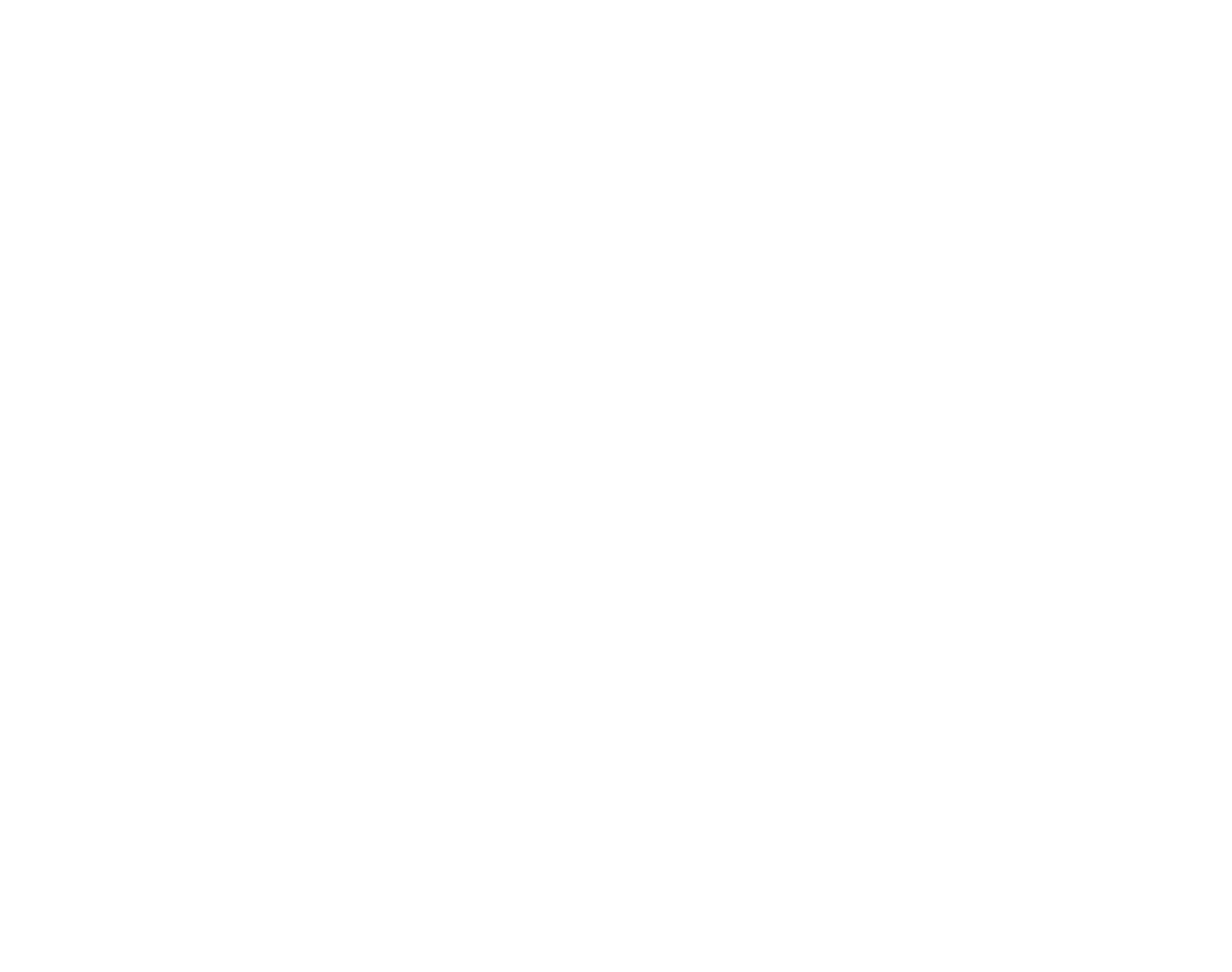 